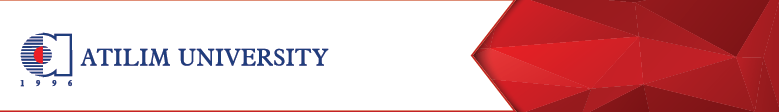 Hilal Türkoğlu Şaşmazel, Ph.D. ProfessorAtılım UniversityDepartment of Metallurgical and Materials Engineering 06830 İncek, Gölbaşı, Ankara/TURKEY hilal.sasmazel@atilim.edu.trTel: +90 312 586 88 44PERSONALEDUCATIONACADEMIC POSITIONSADMINISTRATIVE DUTIESHONORS&AWARDS RESEARCH INTERESTSPROFESSIONAL SERVICE SCIENCE COMMITTEES/ORGANIZATIONS PUBLICATIONSPROJECTSPATENTSCONFERENCE PRESENTATIONSCITATIONSCOURSES GIVENTHESES SUPERVISEDDate of BirthJuly 22, 19762001-2007Hacettepe University, Bioengineering, Ph.D.2005-2006Wisconsin/Madison University, Biological Systems Engineering/Plasma-Aided Manufacturing Unit, Visiting Research Scholar1998-2001Hacettepe University, Bioengineering, M.S.1994-1998Hacettepe University, Chemical Engineering, B.S.October/2019-Prof. Dr., Department of Metallurgical and Materials Engineering, Atilim University, TurkeyJanuary/2014-October/2019Assoc. Prof. Dr., Department of Metallurgical and Materials Engineering, Atilim University, TurkeySeptember/2007- January/2014Asst. Prof. Dr., Department of Metallurgical and Materials Engineering, Atilim University, TurkeySeptember/2000- September/2007Res. Asst., Institute of Graduate Studies In Science and Technology Hacettepe University, TurkeyApril/2017-Turkey Branch President of Executive Council of ModTech (Modern Technologies in Industrial Engineering) Professional Association Iasi, Romania2017-Founding Director of Laboratory for Determination of Antibacterial Properties of MaterialsSeptember/2010-Founding Academic Advisor of Student Society of Argentina Tango Dance, Atilim UniversitySeptember/2008-Founding Academic Advisor of Student Society of Metallurgical and Materials Engineering, Atilim University2017-2021Management Committee Member Substitute and Representative of Turkey in European Cooperation in Science and Technology (COST) Framework Action No: CA16119, Action Title: In vitro 3-D total cell guidance and fitness (CellFit)2017-2021Management Committee Member Substitute and Representative of Turkey in European Cooperation in Science and Technology (COST) Framework Action No: CA16122, Action Title: Biomaterials and advanced physical techniques for regenerative cardiology and neurology (Bioneca)2015-2019Management Committee Member and Representative of Turkey in European Cooperation in Science and Technology (COST) Framework Action No: FP 1405, Action Title: Active and intelligent fibre-based packaging – innovation and market introduction (ActInPak)2014-Founding Director of Polymer Composite Biomaterials Biocompatibility Research Laboratory2014-Founding Director of Polymer-Composite Materials Research-Development Laboratory2013-2017Management Committee Substitute Member and Representative of Turkey in European Cooperation in Science and Technology (COST) Framework Action No: MP 1206, Action Title: Electrospun Nano-fibres for Bio Inspired Composite Materials and Innovative Industrial Applications2011-2015Management Committee Member and Representative of Turkey in European Cooperation in Science and Technology (COST) Framework Action No: MP 1101, Action Title: Biomedical Applications of Atmospheric Pressure PlasmaTechnology1Excellence Diploma, ModTech 2019 (Modern Technologies in Industrial Engineering)/Romania the 10th Anniversary of ModTech Professional Association, 20192Best Presentation Award The 20th International Research Conference (ICBHB 2018)/France,20183Plenary Session Award, ModTech 2013 (International Conference in Industrial engineering)/Romania, 20134Young Women in Science (in Materials Science) Award (The Turkish Academy of Science/LOREAL), TUBA/LOREAL, 20095TUBITAK-2211 Doctoral Scholarship, TUBITAK, 2001-20056TUBITAK-2214 Research Scholarship, TUBITAK, 2005-20061Biomaterials2Nanomaterials,3Polymeric and Composite Materials4Electrospinning Process5Low Pressure and Atmospheric Pressure Plasma Surface Modifications6Surface Modifications and Characterizations of Materials by Wet Chemistry7Tissue Engineering8Cell Culture1Working Groups’ Member (WG1) Advances in Porous Materials and Technologies and (WG2) Health of Turkey in European Cooperation in Science and Technology (COST) Framework Action No: CA20126, Action Title: Network for research, innovation and product development on porous semiconductors and oxides, 2021-.2Working Groups’ Member (WG1) Fundamental plasma-biological interaction mechanisms, (WG2) Antimicrobial effects of plasma and (WG3) Tissue regeneration of Turkey in European Cooperation in Science and Technology (COST) Framework Action No: CA20114, Action Title: Therapeutical applications of Cold Plasmas, 2021-.3World Journal of Nanoscience and Nanotechnology, Editorial Board Member, July 2018-.4World Journal of Tissue Engineering and Regenerative Medicine, Editoral Board Member, July 2018-.5SM Journal of Polymer Science, Editorial Board Member, September 2017-.6Scientific Committee and Editorial Review Board Member of Executive Council of ModTech (Modern Technologies in Industrial Engineering) Professional Association Iasi, Romania, April 2017-.7Eglenceli Bilim, Atilim University Popular Science Journal, Editorial Board Member, October 2016-.8Scientific Committee and Editorial Review Board Member of Biomedical and Biological Engineering Conferences of World Academy of Science, Engineering and Technology (WASET), November 2015-.9Scientific	Committee	Member	of	Bioengineering	and	Materials	and Metallurgical Engineering Conferences of DAKAM (Eastern Mediterian Academic Research Center), May 2015,-.10Journal of Biomedical Engineering and Biosciences (JBEB), Associate Editor, Editorial Board Member, December 2014-.11Founding Member, Atilim University, Robotic Technologies Research and Application Center (ROTAM), 2010-.12Member, Serbian Materials Engineering Society, 2010-.13Founding Member, Atilim University, Animal Experiments Local Ethical Board, 2008-.14Founding Member, Biomedtek Society, 2007-.15Member, Turkish Biochemistry Society, 2004-.1International Conference on Nano in Engineering, Science and Technology (i-NEST), İnternational Advisory Board, Vellore Institute of Technology (VIT), graVIT’as’19, Vellore, Tamil Nadu, India, October 2019.25th International Conferences on Engineering Sciences, Scientific Committee, Ankara Yıldırım Beyazıt University, Ankara, Turkey, September 2019. 3 IRC (International Research Conference) Scientific and Technical Committee   and Editorial Review Board on Chemical and Materials Engineering, May 2018-. 4 Local Organiser, COST Action MP1101, “Biomedical Applications of  Atmospheric Pressure Plasma Technology”, Topical Workshop on Atmospheric Pressure Sources, May 2015, Turkey/Istanbul. 5 International Scientific Advisory Board, 20th International Biomedical Science and Technology Symposium, August 2014, Turkey/Muğla. 6 International Scientific Advisory Board, 18th International Biomedical Science and Technology Symposium, September 2012, Turkey/Tokat. 7 International Scientific Advisory Board, Poster Session Chairman, 16th International Biomedical Science and Technology Symposium, October 2010, Turkey/İstanbul. 8 Organizing and Advisory Committee, Training Course on Cranio-Maxillofacial Animal   Models, July 2010, Ankara/Turkey. 9 International Scientific Advisory Board, 14th International Biomedical Science and Technology Symposium, May 2008, Turkey/Ankara. 10 Coordination Office, 11th Int. Symp. on Biomedical Science & Technology Days, September 2004, Turkey/Ankara.1Melis Kaplan Akarsu, Ahmet Ozan Basar, Hilal Turkoglu Sasmazel, Jongee Park and Abdullah Ozturk, In vitro evaluation of tooth-colored yttria stabilized zirconia ceramics, Journal of Asian Ceramic Societies, DOI: 10.1080/21870764.2021.1955491, 2021.2Alazzawi,M., H., Kadim Abid Alsahib, N., Turkoglu Sasmazel, Core/Shell Glycine-Polyvinyl Alcohol/Polycaprolactone Nanofibrous Membrane Intended for Guided Bone Regeneration: Development and Characterization, 26 (6), 1665, https://doi.org/10.3390/molecules26061665, Coatings, 11, 1130, https://doi.org/10.3390/coatings11091130, 2021.3Aysenur Topsakal, Swati Midha, Esra Yuca, Arı Tukay, Hilal Turkoglu Sasmazel, Deepak M. Kalaskar, Oguzhan Gunduz, Study  on  the  cytocompatibility,  mechanical  and  antimicrobial  properties  of  3D  printed composite  scaffolds  based  on  PVA/  Gold  nanoparticles  (AuNP)/  Ampicillin  (AMP)  for bone tissue engineering, Materials Today Communications, 28, 102458, https://doi.org/10.1016/j.mtcomm.2021.102458, 2021.4Turkoglu Sasmazel, H., Alazzawi,M., Kadim Abid Alsahib, N., Atmospheric Pressure Plasma Surface Treatment of Polymers and Influence on Cell Cultivation, Review, Molecules: Special Issue  “Plasma Technologies and Their Medical Applications”, 26 (6), 1665, https://doi.org/10.3390/molecules26061665, 2021. 5Azzawi, M., Turkoglu Sasmazel, H., Microbiological Water Contamination and Application of Materials in Treatment, Water–Safety, Security and Sustainability (WSS) (Springer open conference system), Vol. 0, Ashok Vaseashta (Ed),1st Edition, 006, (eBook), 2021.6Sena Su, Tuba Bedir, Cevriye Kalkandelen, Ahmet Ozan Başar, Hilal Turkoglu Şaşmazel, Cem Bulent Ustundag, Mustafa Sengor, Oguzhan Gunduz., Coaxial and Emulsion Electrospinning of Extracted Hyaluronic Acid and Keratin Based Nanofibers for Wound Healing Applications, European Polymer Journal, 142, 110158, https://doi.org/10.1016/j.eurpolymj.2020.110158, 2021.7Turkoglu Sasmazel, H., Poly(ε-caprolactone)/Chitosan Nanostructures for Cell Cultivation, Nanoscience and Nanotechnology in Security and Protection against CBRN Threats (Springer NATO Science for Peace and Security Series - B: Physics and Biophysics), Vol. 0, Plamen Petkov.; Mohammed Essaid Achour.; Cyril Popov. (Eds.), 1st Edition., 459-464, ISBN 978-94-024-2018-0 (eBook), 2020.8Muhammet Emin Cam, Ayse Nur Hazar-Yavuz, Sumeyye Cesur, Ozan Ozkan, Hussain Alenezi, Hilal Turkoglu Sasmazel, Mehmet Sayip Eroglu, Francis Brako, Jubair Ahmed, Levent Kabasakal, Guogang Ren, Oguzhan Gunduz, Mohan Edirisinghe, A novel treatment strategy for preterm birth: Intra-vaginal progesterone-loaded fibrous patches, International Journal of Pharmaceutics, 588, 119782, DOI: 10.1016/j.ijpharm.2020.119782, 2020.9Elif Ilhan, Sumeyye Cesur, Ece Guler, Fadime Topal, Deniz Albayrak, Mehmet Mucahit Guncu, Muhammet Emin Cam, Turgut Taskin, Hilal Turkoglu Sasmazel, Burak Aksu, Faik Nuzhet Oktar, Oguzhan Gunduz, Development of Satureja cuneifolia-loaded sodium alginate/polyethylene glycol scaffolds produced by 3D-printing technology as a diabetic wound dressing material, International Journal of Biological Macromolecules, 161, 1040-1051, DOI:10.1016/j.ijbiomac.2020.06.086, 2020.10Ozkan, O., Turkoglu Sasmazel, H., Biskin, E., Development of Electrospun WE43 Magnesium Alloy-Like Compound, Journal of Nanoscience and Nanotechnology, 20, 6354–6367, 202011A.O. Basar, Cristina Prieto, Erwann Durand, Pierre Villeneuve, Hilal Turkoglu Sasmazel and Jose Lagaron, Encapsulation of β-Carotene by Emulsion Electrospraying Using Deep Eutectic Solvents, Molecules, Special Issue “Recent Advances in Micro- and Nanoencapsulation of Bioactive Compounds”, 25 (4), 981, DOI:10.3390/molecules25040981, 2020.12Ayşenur Topsakal, Nazmi Ekren, Osman Kılıç, Faik N. Oktar, Mahir Mahiroğulları, Ozan Ozkan, Hilal Türkoglu Saşmazel, Mustafa Türk, Iuliana M. Bogdan, Jorge E. Stan, Oğuzhan Gündüz., Synthesis and characterization of antibacterial drug loaded β-tricalcium phosphate powders for bone engineering applications, Journal of Materials Science: Materials in Medicine, https://doi.org/10.1007/s10856-019-6356-1, 2020.13Basar, A.O., Veera Sadhu, Turkoglu Sasmazel, H., Preparation of electrospun PCL-based scaffolds by mono/multi-functionalized GO, Biomedical Materials, 14, 045012, DOI: 10.1088/1748-605X/ab2035, 2019.14Gozutok, M., Veera Sadhu, Turkoglu Sasmazel, H., Development of PVA/rGO Electrospun Mats, Journal of Nanoscience and Nanotechnology, 18, 1-7, DOI: 10.1166/jnn.2019.16290, 2019.15Adriane Cherpinski, Melike Gozutok, Hilal Sasmazel, Sergio Torres, Jose Lagaron, Electrospun Oxygen Scavenging Films of Poly(3-hydroxybutyrate) Containing Palladium Nanoparticles for Active Packaging Applications, Nanomaterials: Special Issue "Nanomaterials to Enhance Food Quality, Safety, and Health Impact", 8(7), 469, https://doi.org/10.3390/nano8070469,2018.16Gozutok, M., Veera Sadhu, Turkoglu Sasmazel, H., Development of PVA/rGOElectrospun Mats, Journal of Nanoscience and Nanotechnology, 18, 1-7, DOI: 10.1166/jnn.2018.16290, 2018.17Aysenur Topsakal, Muhammet Uzun, Gaye Ugar, Aslihan Ozcan, Esra Altun,F. Nuzhet Oktar, Fakhera Ikram, Ozan Ozkan, Hilal Turkoglu Sasmazel, Oguzhan Gunduz, Development of Amoxicillin Loaded Electrospun Polyurethane/Chitosan/β-Tricalcium Phosphate Scaffold for Bone Tissue Regeneration,       IEEE       Transactions       on       NanoBioscience,      DOI: 10.1109/TNB.2018.2844870, 2018.18Ozan Ozkan, Hilal T. Sasmazel, Dielectric barrier discharge and jet type plasma	surface	modifications	of	hybrid	polymeric	poly (epsilon-caprolactone)/chitosan scaffolds, Journal of Biomaterials Applications, 32 (9), 1300-1313, DOI: 10.1177/0885328218755571, 2018.19Gozutok, M., Basar, A.O., Turkoglu Sasmazel, H., Development of Antibacterial Composite Electrospun Chitosan-Coated Polypropylene Materials, Journal of Nanoscience and Nanotechnology, 18 (4), 2881–2891,DOI: 10.1166/jnn.2018.14380, 2018.20Ozan Ozkan, Hilal T. Sasmazel, Antibacterial Performance of PCL-Chitosan Core-Shell Scaffolds, Journal of Nanoscience and Nanotechnology, 18 (4),2415–2421, DOI: 10.1166/jnn.2018.14378, 2018.21Burak Ozbek, Barkın Erdogan, Nazmi Ekren, Faik Nuzhet Oktar, Sibel Akyol, Besim Ben-Nissan, Hilal Turkoglu Sasmazel, Cevriye Kalkandelen, Ayhan Mergen, Serap Erdem Kuruca, Gunes Ozen, Oguzhan Gunduz, Production of the novel fibrous structure of poly (ε-caprolactone)/tri-calcium phosphate/hexagonal boron nitride composites for bone tissue engineering,Journal of the Australian Ceramic Society, 54 (2), 251-260, DOI: 10.1007/s41779-017-0149-0, 2018.22A.O. Basar, S. Castro, S. Torres-Giner, J.M. Lagaron and H. Turkoglu Sasmazel, Novel Poly(ɛ-caprolactone)/Gelatin Wound Dressings Prepared by Emulsion Electrospinning With Controlled Release Capacity of Ketoprofen Anti-inflammatory Drug, Materials Science&Engineering C, 81, 459-468, DOI:10.1016/j.msec.2017.08.025, 2017.23Ozan Ozkan, Hilal T. Sasmazel, Hybrid Polymeric Scaffolds Prepared by Micro and Macro Approaches, International Journal of Polymeric Materials and Polymeric Biomaterials, 66 (16), 853-860, DOI: 10.1080/00914037.2016.1278218, 2017.24Ozlem Agac, Melike Gozutok, Hilal Turkoglu Sasmazel, Abdullah Ozturk, Jongee Park, Mechanical and biological properties of Al2O3 and TiO2 co- doped zirconia ceramics, Ceramics International, 43 (13), 10434-10441, DOI:10.1016/j.ceramint.2017.05.080, 2017.25Melike Gozutok, Alibi Baitukha, Farzaneh Arefi-Khonsari, Hilal T. Sasmazel, Novel Thin Film Deposited Electrospun PCL Scaffolds by Atmospheric Pressure Plasma Jet for L929 Fibroblast Cell Cultivation, Journal of Physics D: Applied Physics, Special Issue on Plasma-inspired Biomaterials, 49,474002, DOI: 10.1088/0022-3727/49/47/474002, 2016.26Seda Surucu, Hilal T. Sasmazel, Development of Core-Shell Coaxially Electrospun Composite PCL/Chitosan Scaffolds, International Journal of Biological	Macromolecules,	92,	321–328, DOI:10.1016/j.ijbiomac.2016.07.013, 2016.27Seda Surucu, Kai Masur, Hilal T. Sasmazel, Thomas V. Woedtke, Klaus D. Weltmann, Atmospheric Plasma Surface Modifications Of PCL/Chitosan/PCL Hybrid Scaffolds By Nozzle Type Plasma Jets For Usage Of Cell Cultivation,Applied Surface Science, 385, 400-409, DOI: 10.1016/j.apsusc.2016.05.123, 2016.28Ozan Ozkan, Hilal T. Sasmazel, Effects of Nozzle Type Atmospheric Dry Air Plasma on L929 Fibroblast Cells Hybrid PCL/Chitosan/PCL Scaffolds Interactions, Journal of Bioscience and Bioengineering, 122(2), 232-239, DOI:10.1016/j.jbiosc.2016.01.004, 2016.29Seda Surucu, Hilal T. Sasmazel, DBD Atmospheric Plasma Modified, Electrospun, Layer by Layer Polymeric Scaffolds for L929 Fibroblast Cell Cultivation, Journal of Biomaterials Science Polymer Edition, 27(2), 111-132,DOI: 10.1080/09205063.2015.1111717, 2016.30Zeynep A. Gencer, Sedat Odabas, Hilal T. Sasmazel, Erhan Piskin, Macroporous	Silicone	Biomaterials	with	Modified	Surface	Chemistry:Production and Characterization, Journal of Bioactive and Compatible Polymers, 27(5), 419-428, 2012.31Manolache S., Sasmazel Turkoglu H., Uygun A., Oksuz L., Plasma Technology, Nanoengineering of Advanced Materials, in Arza Seidel (Ed): Kirk-Othmer Encyclopedia of Chemical Technology, http://dx.doi.org/10.1002/0471238961.plassori.a01, John Wiley & Sons, Ltd., 1– 27, (on-line 04/13/2012).32Sasmazel Turkoglu, H., Novel hybrid scaffolds for the cultivation of osteoblast cells, International Journal of Biological Macromolecules, 49(7), 838– 846,2011.33Sasmazel Turkoglu, H., Manolache, S., Gumusderelioglu M., Influence of Water/O2 Plasma Treatment on Cellular Responses of PCL and PET Surfaces, Biomedical Materials and Engineering, 21(2), 123-137, DOI10.3233/BME-2011-0662, 2011.34Sasmazel Turkoglu, H., Manolache, S., Gumusderelioglu M., Impact of Nanotopography’s and/or Functional Groups on Periodontal Ligament Cell Growth’, Nanotechnological Basis for Advanced Sensors (Springer NATO Series B: Physics and Biophysics), Vol. 0, Reithmaier, J.P.; Paunovic, P.;Kulisch, W.; Popov, C.; Petkov, P. (Eds.), 1st Edition., 483-486, 344 illus., ISBN 978-94-007-0902-7, 2011.35Sasmazel Turkoglu, H.,	Manolache, S., Gumusderelioglu M., Insulin and Heparin Bioactivation of 3D NWPF Discs by Water/O2 Plasma for L929Fibroblast Cell Cultivation, The FEBS Journal, 277 Supplement,120, 2010.36Sasmazel Turkoglu, H., Manolache, S., Gumusderelioglu M., Functionalization of 3D NWPF Discs by Water/O2 Plasma For Biomolecule Mediated Cell Cultivation, Plasma Processes and Polymers, 7 (7), 588-600,DOI: 10.1002/ppap.200900096, 2010.37Sasmazel Turkoglu, H., Manolache, S., Gumusderelioglu M., The Effects of Functional Groups/Biosignal Molecules And Nanotopograpghy Created By Plasma On Cellular Proliferation, in: J.P. Reithmaier, P. Petkov, W. Kulisch, and C. Popov (Eds.), Nanostructured Materials for Advanced TechnologicalApplication (Springer NATO Series B: Physics and Biophysics), ISBN 978-1- 4020-9914-4, Springer, 533-538, 2009.38Sasmazel  Turkoglu,  H.,	Manolache, S., Gumusderelioglu M., Water/O2 Plasma Assisted Treatment of PCL Membranes for Biosignal Immobilization,Journal of Biomaterials Science:Polymer Edition, 20 (7-8), 1137-1162, 2009.39Sasmazel Turkoglu, H., Gumusderelioglu, M., Gurpınar, A., Onur, M.A., Comparison of Cellular Proliferation on Dense and Porous PCL Scaffolds, Bio-Medical Materials and Engineering, 18 (3), 119-128, (DOI 10.3233/BME-2008-0515), 2008.40Sasmazel Turkoglu, H., Aday, S., Gumusderelioglu, M., “Insulin and heparin coimmobilized 3D Polyester Fabrics for the Cultivation of Fibroblats in Low- Serum Media”, International Journal of Biological Macromolecules, 41(3), 338-345, 2007.41Cetinkaya, G., Turkoglu, H., Arat, S., Onur, M.A., Gumusderelioglu, M., Tumer, A., “LIF Immobilized Non-Woven Polyester Fabrics for Cultivation ofMurine Embryonic Stem Cells”, J. Biomed. Mater. Res. Part A., 81A, 911-919, 2007.42Gumusderioglu, M., Turkoglu, H., “Biomodification of Non-Woven Polyester Fabrics by Insulin and RGD for Use in Serum-Free Cultivation of TissueCells”, Biomaterials, 23(19), 3927-3935, 2002.43Turkoglu, H., Gumusderioglu, M., “Uses of Polyester Fabrics Modified byInsulin/RGD in Serum-Free Cell Cultures”, Technology and Health Care (International Journal of Health Care Engineering, 10(3), 301-303, 2002.44Sasmazel Turkoglu, H., Gözütok, M., Biyolojik Yazıcılar, Atılım Üniversitesi,Eğlenceli Bilim Dergisi, Sayı 24, 25-27, Eylül 2017.45Sasmazel Turkoglu, H., “Anti-Bakteriyel Çekirdek-Kabuk Tipi Eşeksenli Elektroeğirilmiş Kompozit PCL/Kitosan Yara İyileşme Materyalleri” Projesi,TÜBİTAK Projeleri-Röportaj, Atılım Üniversitesi İz Dergisi, Sayı 27, 32-35, Nisan 2017.46Sasmazel Turkoglu, H., Tukay, A., Mitoloji ve Hikayelerle Protez, Atılım Üniversitesi, Eğlenceli Bilim Dergisi, Sayı 21, 31-34, Eylül 2016.47Sasmazel Turkoglu, H., Ozkan, O., Hybrid PCL/Chitosan Scaffolds with Micro and Macro Porosity”, Biological Systems: Open Access, 5:2 (Suppl), 30, DOI: 10.4172/2329-6577.C1.005, 2016.48Sasmazel Turkoglu, H., Başar Ozan A., Laboratuardan Soframıza Gelen Et,Eğlenceli Bilim Dergisi, Sayı 20, 17-19, Haziran 2016.49Sasmazel Turkoglu, H., Surucu, S., Dansın Tarihçesi, Atılım Üniversitesi,Eğlenceli Bilim Dergisi, Sayı 17, 34-39, Haziran 2015.50Sasmazel Turkoglu, H., Gozutok M., Biyomalzemeler, Atılım Üniversitesi,Eğlenceli Bilim Dergisi, Sayı 18, 11-13, Ekim 2015.51Sasmazel	Turkoglu,	H.,	Biyomühendislik	Mesleği,	Atılım	Üniversitesi,Eğlenceli Bilim Dergisi, Sayı 16, 21-23, Şubat 2015.52Sasmazel Turkoglu, H., Surucu, S., Model Biyomalzeme: Silikon, AtılımÜniversitesi İz Dergisi, Sayı 21, 40-42, Şubat 2015.53Sasmazel Turkoglu, H., Surucu, S., Tıpta Plazma Teknolojisi, AtılımÜniversitesi İz Dergisi, Sayı 21, 45-46, Şubat 2015.54Sasmazel Turkoglu, H., Ozkan, O., Mumcu, N. E., “Dunden BuguneProtezler”, Bilim ve Teknik, 47(552), 62-65, November 2013.55Sasmazel Turkoglu, H., Ozkan, O., Advances in Electrospinning of Nanofibers and Their Biomedical Applications, Review, Current Tissue Engineering, 2(2),Pages 91‐108, 2013.56Sasmazel Turkoglu, H., Ozkan, O., Haydardedeoglu, A. E., “Elektroegirme:“Sıvıyı  Iplige  Donusturme  Sanatı”  ve  Biyotıp   Eserleri”,   Bilim   ve  Teknik,46(539), 80-82, October 2012.57Sasmazel Turkoglu, H., Atik, Z., “Biyomalzeme Dunyasında Silikon”, Bilim veTeknik, 44(515), 55-57, October 2010.58Sasmazel Turkoglu, H., Ozkan, O., “Plazma Prosesi ve Biyotıp Uygulamaları”,Bilim ve Teknik, 44(515), 52-54, October 2010.59Sasmazel Turkoglu, H., “Argentine Tango” Atılım University E-Bulletin, 5(20),ISSN 1306-3472, September 2010.  60Ayhan, H., Kocum, C., “Instrumental Analysis Laboratory”, Author of chapter 4; Turkoglu, H., 2004 Ankara press, Aydan Pub.61Gumusderelioglu, M., Turkoglu, H., “Biosignals and Tissue Engineering”, Bilim ve Teknik, 437, 15, April 2004.62Gumusderioglu, M., Turkoglu, H., “Animal Cell Technology and Products” Biyotek, 3(17), 13-15, November 2003.63Gumusderelioglu, M., Turkoglu, H., “Plasma Technology”, Bilim ve Teknik, 426, 90, May 2003.64Gumusderelioglu,	M.,	Turkoglu,	H.,	“	New	Developments	in	Tissue Engineering”, Bilim ve Teknik, 72-76, May 2000.1Turkoglu Sasmazel, H., (secondary proposer) PLASMA4CE- Plasma as a green and sustainable technology for Circular Economy, COST Action, Proposal Reference OC-2020-1-24872, 2021 (submitted).2Turkoglu Sasmazel, H., (secondary proposer) BIOPLASTFORM- The European Network for transition towards the bio-based society, COST Action, Proposal Reference OC-2019-1-24125, 2021 (submitted).3Turkoglu Sasmazel, H., (secondary proposer) EcoPolys- Polysaccharides-based circular economy, COST Action, Proposal Reference OC-2019-1-23983, 2021 (submitted).4Turkoglu Sasmazel, H., (secondary proposer) GreenPlasChem- Towards a Carbon Neutral Economy: Plasma Chemistry, COST Action, Proposal Reference OC-2018-2-23516, 2021 (submitted).5Turkoglu Sasmazel, H., (secondary proposer) SELFHEAL- Self-healing polymer materials and coatings for recovering pristine properties and functionalities, COST Action, Proposal Reference OC-2019-1-23881, 2021 (submitted).6Turkoglu Sasmazel, H., (leader), Development of Electrospun Magnesium Alloy for Nerve Guidance Conduit Applications, TUBITAK-1001, November 2017 – November 2019.7Turkoglu Sasmazel, H., (leader), Development Of Antibacterial Antioxidant Composite Electrospun Chitosan Coated Polypropylene Food Packaging Materials, ATU-BAP-B-1415-01, May 2015-December 2016.8Turkoglu Sasmazel, H., (leader), Anti-Bacterial Core-Shell Coaxially Electrospun Composite PCL/Chitosan Wound Healing Materials, TUBITAK-COST Project (2515), Action No: MP 1206, Action Title: Electrospun Nano-fibres for Bio Inspired Composite Materials and InnovativeIndustrial Applications, February 2015-February 2017.9Turkoglu  Sasmazel,  H.,  (leader),  Mevcut  Altyapı  İle Polimer-Seramik Taban Mazlemelerinin Geliştirilmesi Ve Temel RF Bileşen Tasarımı- Deneysel Geliştirme, ATÜ-LAP-C-1415-01, December 2014-September 2015.10Turkoglu Sasmazel, H., (leader), Atmospheric Pressure Plasma Modification and In Vitro Cell Culture Applications of Layer by Layer, Hybrid PCL/Chitosan/PCL Biomaterials/Tissue Scaffolds, TUBITAK-COST Project (2515), Action No: MP 1101, Action Title: Biomedical Applications of Atmospheric Pressure Plasma Technology, August 2012-October 2014.11Turkoglu Sasmazel, H., (leader), Polymer/Composite Biomaterials Biocompatibility Research Laboratory, Atılım University ALP Programme, ATU-ALP-1011-03, January 2011-February 2014.12Park, J., Turkoglu Sasmazel, H., Ozturk, A., Biskin, E., Kapusuz, D., Development of Photocatalytic and Nanofıber-Reinforced Dental Composites, TUBITAK-1001, September 2010 started, November 2012 completed.13Turkoglu Sasmazel, H., (leader), Production of Microporous/Bioactive Silicone Implants/Prosthetics for Soft and Cartilage Tissue Repair/Reconstruction, TUBITAK-1001, November 2009 started, January 2012 completed.14Turkoglu Sasmazel, H., (leader), Production of Hybrid Chitosan/PCL Scaffolds by Electrospinning Technique and Their Cell Culture Applications, TUBA-Loreal- UNESCO Project, (Young Women in Science Award), February 2009 started, May 2010 completed.15Tumer, A., Tas, C., Gurpınar, A., Turkoglu H., “Mouse Embriyonic Stem CellsCultivation	on	Three	Dimensional	Polymeric	Matrices”, 0102601001/Hacettepe University Research Fund Project 2003, Ankara.16Gumusderelioglu, M., Imren, D., Turkoglu H., “Dextran-Based Colon-Specific Drug Delivery System: Effect of Biodegradation and pH-sensitivity on the BSAand IgG Release Kinetics”, MİSAG-247/TUBITAK Project, 2003, Ankara.17Gumusderelioglu, M., Aslankaraoglu, E., Turkoglu, H., Karakecili, A., Imren, D., “Development Of Serum-Free Cultures For Monoclonal Antibody Production In Fed-Batch Reactors”, 0201602005/Hacettepe UniversityResearch Fund Project, 2002, Ankara.  18Gumusderelioglu, M., Turkoglu, H., “Investigation Of Cell Growth On NWPF Disks Modified By Growth Hormones" 0002602006/Hacettepe University Research Fund Project, 2001, Ankara.19Muftuoglu,	O.,	Aslankaraoglu,	E.,	Turkoglu,	H.,	“Biomodification	Of Temperature-Sensitive Polymers and Their Using In Cell Culture” MİSAG-134/TUBITAK Project, 2001, Ankara.1Biyouyumluluğu ve Mekanik Özelliği Arttırılmış Doku İskelesi ve Üretim Yöntemi, Türk Patent Enstitüsü, İnceleme süreci devam ediyor, Başvuru No:2015/17198.2Antibakteriyel PCL/Kitosan Yara Örtü Malzemesi, Türk Patent Enstitüsü, Patent, No: 2015/17118.1Marwa Alazzawi, Nabeel Kadim Abid Alsahib, Hilal Turkoglu Sasmazel, "Optimization of electrospinning parameters for poly (vinyl alcohol) and glycine electrospun nanofibers", The 3rd Conference of Post Graduate Researches and Graduation Projects, May 19-20, 2021, Baghdad, Iraq.2Sasmazel Turkoglu, “Poly(ε-caprolactone)/Chitosan Nanostructures for Cell Cultivation”, NATO-ASI Nanoscience and Nanotechnology in Security and Protection against CBRN Threats, September 12-20, 2019, Bulgaria/Sozopol (Invited Speaker).3Ozan Ozkan, Hilal Turkoglu Sasmazel, Kai Masur, Thomas Von Woedtke, Klaus Dieter Weltmann, “Comparison of atmospheric nozzle type plasma jets on surface modification of PCL/Chitosan/PCL layer by layer tissue scaffolds”, 5th World Congress on Materials Science & Engineering, August 22-23, 2019, Valencia, Spain (Oral presentation).4Melike Gozutok, Ahmet Ozan Basar, Hilal Turkoglu Sasmazel, “Production of Poly (Vinyl Auıılcohol) (PVA)/Reduced Graphene Oxide (rGO) Structures”, Second Atilim Research Day Activity (ATAG 2019), May 15, 2019, Ankara, Turkey (Poster presentation).5Ozan Ozkan, Hilal T. Sasmazel, Erhan Biskin, “Magnesium Alloy-Like Fibers Fabricated Using Electrospinning and Heat Treatment”, Global Congress & Expo on Biomaterials (Biomaterials-2019), May 13-14, 2019, Kuala Lumpur, Malaysia (Poster presentation).6A.O. Basar, C. Prieto, E. Durand, H. Turkoglu Sasmazel, J.M. Lagaron, “Microencapsulation of Bioactives by Emulsion Electrospraying Using Natural Deep Eutectic Solvents”, Polymar2018 Conference, October 8-12, 2018, Athens, Greece (Oral presentation).7Sasmazel Turkoglu, H., COST Action FP1405, “Active and intelligent fibre- based packaging innovation and market introduction (ActInPak)”, WG meeting: Latest Developments in Active and Intelligent Packaging and Opportunities for Communication of ActInPak, June 5-6, 2018, Riga, Latvia(Participant).8A.O. Basar, S. Torres-Giner, S. Castro, H. Turkoglu Sasmazel, J.M. Lagaron, “Novel poly(ε-caprolactone)/Gelatin Wound Dressings Prepared by Emulsion Electrospinning with Controlled Release Capacity of Ketoprofen Anti- inflammatory Drug”, Electrospin2018 International Conference, January 16-18, 2018, Stellenbosch, South Africa (Invited Speaker).9J.M. Lagaron, A.O. Basar, S. Torres-Giner, S. Castro, H. Turkoglu Sasmazel, “Novel poly(ε-caprolactone)/Gelatin Wound Dressings Prepared by Emulsion Electrospinning with Controlled Release Capacity of Ketoprofen Anti-inflammatory Drug”, NanoBio&Med2017, November 22-24, 2017, Barcelona, Spain (Invited Speaker).10Sasmazel Turkoglu, H., COST Action FP1405, “Active and intelligent fibre- based packaging innovation and market introduction (ActInPak)”, MC/WG Meeting and Conference: Application and Communication of Active andIntelligent Packaging, November 7-8, 2017, Tzuba, Israel (Participant).11Sasmazel Turkoglu, H., “Tissue Scaffold with Enhanced Biocompatibility and Mechanical Features, and Production Method”, 2th Istanbul International Inventions Fair (ISIF’17, Invention, R&D and Innovation), March 2-4, 2017,Istanbul, Turkey (Participant).12Sasmazel Turkoglu, H., COST Action FP1405, “Active and intelligent fibre- based packaging innovation and market introduction (ActInPak)”, MC/WGMeeting and Papermakers Conference, Kasım 21-23, 2016, Bled, Slovenya (Participant).13Basar, A. O., S. C. Reina, J. M. Lagaron, H. Turkoglu Sasmazel, “Emulsion Electrospinning to Control Drug Release of Interest in Pharma Applications”, International Conference on Nanotechnology Applications (NANOTEC2016),September, 2016, Valencia, Spain (Poster Presentation).14Sasmazel Turkoglu, H., Ozkan, O., “Hybrid PCL/Chitosan Scaffolds with Micro and Macro Porosity”, 4th International Conference on Integrative Biology, July18-20, 2016, Berlin, Germany (Invited Speaker).15Hilal T. Sasmazel, Seda Surucu, “Development of PCL/Chitosan Core-Shell Electrospun Structures”, ICBBE 2016: 18th International Conference on Bioinformatics and Biochemical Engineering, May 26-27, 2016, Tokyo, Japan (Invited Speaker).16Sasmazel Turkoglu, H., EU Brokerage Event on KET in Horizon 2020, May 12, 2016, Mainz, Germany (Participant).  17Sasmazel Turkoglu, H., “Atmospheric Pressure Plasma Surface Modifications of Electrospun Hybrid Polymeric Scaffolds”, Central European Initiative (CEI), “Workshop on Application of Advanced Plasma Technologies in CEAgriculture”, April 17-21, 2016, Ljubljana, Slovenia (Invited Speaker).18Sasmazel Turkoglu, H., COSMOS 2020, Horizon 2020 Space InformationDay, April 19-20, 2016, Ljubljana, Slovenia (Participant).19Sasmazel Turkoglu, H., COST Action FP1405, “Active and intelligent fibre- based packaging - innovation and market introduction (ActInPak)”, “Workshop on Status of Current Developments and Challenges in Active and IntelligentPackaging” and MC Meeting, April 4-5, 2016, Munich, Germany (Participant).20Sasmazel Turkoglu, H., “Development of Electrospun Composite PolymericTissue Scaffolds”, BIT’s 9th World Congress of Regenarative Medicine Stem Cell-South Korea-2016, March 15-18, 2016, Seoul, Korea (Invited Speaker).21Sasmazel Turkoglu, H., III. International Materials and Metallurgical Engineering Conference METECH’15, Eastern Mediterranean Academic Research Center (DAKAM), November 27-28, 2015, Istanbul, Turkey (Invitedfor Opening Speech, Session Chair).22Sasmazel Turkoglu, H., III. International Bioengineering Conference BIOENG’15, Eastern Mediterranean Academic Research Center (DAKAM), November 25-26, 2015, Istanbul, Turkey (Invited for Opening Speech, Session Chair).23Sasmazel Turkoglu, H., International Conference on Bioinformatics and Biomedical  Engineering,	World Academy of Science, Engineering andTechnology  (WASET),  November  5-6,	2015, Cape Town, South Africa (Participant).24Sasmazel Turkoglu, H., Turkish Universities in the ERA (European ResearchArea) Conference, 2015, Ankara, Turkey (Participant).25Sasmazel Turkoglu, H., “Electrospun Hybrid Polymeric Materials for Tissue Engineering Applications”, NART (Nanofibers, Applications and RelatedTechnologies), Workshop, 2015, Liberec, Czech Republic (Invited Speaker).26Sasmazel Turkoglu, H., COST Action MP1101, “Biomedical Applications of Atmospheric Pressure Plasma Technology”, Topical Workshop on Atmospheric Pressure Sources, 2015, Istanbul, Turkey (Participant, LocalOrganiser).27Sasmazel Turkoglu, H., “Major Bioapplications of Electrospun Polymers”, COST Action MP1206, “Electrospun nano-fibres for bio inspired composite materials and innovative industrial applications”, International Training School on Advanced Characterization Techniques for Electrospun Nanofibers:Hands-on Experience, 2015, Ankara, Turkey (Invited Lecturer).28Sasmazel Turkoglu, H., COST Action MP1206, “Electrospun nano-fibres for bio inspired composite materials and innovative industrial applications”, “Applications of Electrospinning in Composites, Nanofabrications, Food, Packaging, Pharma and Controlled Release”, Workshop, 2015, Novi Sad, Serbia (Participant).29Sasmazel Turkoglu, H., “DBD (Dielectric Barrier Discharge) Plasma Surface Modifications of Polymeric Hybrid Scaffolds and Pretests of Their Potential Tissue Engineering Applications”, COST Action MP1206, “Electrospun Nanofibers for Bio Inspired Composite Materials and Innavative Industrial Applications”, BEMA (Biomedical Electrospun Materials&Applications)Workshop, 2014, Mulhouse, France (Invited Speaker).30Sasmazel Turkoglu, H., COST Action MP1101, “Biomedical Applications ofAtmospheric Pressure Plasma Technology”, Topical Workshop, October 2014, Paris, France (Participant).31Sasmazel Turkoglu, H., “Plasma Treated Biomaterial Surfaces”, 20th International Biomedical Science and Technology Symposium, August, 2014, Muğla,Turkey (Invited Speaker).  32Ates, M. C., Sasmazel Turkoglu, H., Pre-Studies for Polymeric Coating of Titanium Alloy Materials, 20th International Biomedical Science and Technology Symposium, August, 2014, Muğla, Turkey (Poster Presentation). 33Ozkan, O., Sasmazel Turkoglu, H., Dielectric Barrier Discharge (DBD) and Nozzle Type Plasma Modifications of Polymer Based Biomaterials, 20th International Biomedical Science and Technology Symposium, August, 2014,Muğla, Turkey (Poster Presentation).34Surucu, S., G. Camporeale, O. Ozkan, R. Gristina, F. Palumbo, H. Turkoglu Sasmazel, P. Favia Sasmazel Turkoglu, H., Modification and Functionalization of Biodegradable Polymeric Tissue Scaffolds, 20th International Biomedical Science and Technology Symposium, August, 2014,Muğla, Turkey (Poster Presentation).35Gencer, A. Z., Odabas, S., Sasmazel Turkoglu, H., Piskin, E., Development  of Macroporous Silicone Biomaterials, ModTech 2014 International Conference, July, 2014, Gliwice, Poland (Invited Speaker, Robotics andComputer Integrated Manufacturing Session Vice President).36Ozkan O., Sasmazel Turkoglu, H., “Dry Modifications of PCL/Chitosan/PCL Tissue Scaffolds”, International Conference on Bioinformatics and Biomedical Engineering, World Academy of Science, Engineering and Technology(WASET), June, 2014, London, UK (Poster Presentation).37Sasmazel Turkoglu, H., International Conference on Bioengineering and Pharmaceutical Sciences, World Academy of Science, Engineering and Technology, March, 2014, Singapore (Participant).38Sasmazel Turkoglu, H., Electrospinning of PCL/Chitosan Scaffolds for Cell Cultivation, Electrospun Nanofibers in Tissue Engineering Applications, COST MP1206 Work Group Meeting, Electrospun Nanofibers for Bio Inspired Composite Materials and Innovative Industrial Applications, March, 2014,Antalya, Turkey (Invited Speaker).39Sasmazel Turkoglu, H., COST Action MP1101, “Biomedical Applications of Atmospheric Pressure Plasma Technology”, Topical Workshop and “LowTemperature Plasma Physics: Basics and Applications”, Training School, October 2013, Bad Honnef/Germany (Participant).40Sasmazel Turkoglu, H., “Development of Hybrid Scaffolds for Bone Tissue Engineering”, ModTech International Conference 2013 (Modern Technologies in Industrial Engineering), June 2013, Sinaia, Romania (Plenary Invited Speaker).41Sasmazel Turkoglu, H., COST Action MP1101, “Biomedical Applications of Atmospheric Pressure Plasma Technology”, Topical Workshop, May 2013,Kerkrade/Netherland (Participant).42Sasmazel Turkoglu, H., COST Action MP1101, “Biomedical Applications ofAtmospheric Pressure Plasma Technology”, Topical Workshop, October 2012, Dublin/Ireland (Participant).43Sasmazel Turkoglu, H., “18th Biomedical Science and Technology, September 2012, Turkey/Tokat, International Scientific Advisory Board (Participant).44Sasmazel Turkoglu, H., “International Conference on Composites/NanoEngineering”, July 2012, Beijing, China (Invited Participant).45Sasmazel Turkoglu, H., COST Action MP1101, “Biomedical Applications of Atmospheric Pressure Plasma Technology”, Kick‐Off Meeting, February 2012,Bari/Italy (Participant).46Sasmazel Turkoglu, H., “16th Biomedical Science and Technology, October2010, Turkey/İstanbul, International Scientific Advisory Board (Participant).47Sasmazel Turkoglu, H., Monalache, S., Gumusderelioglu, M., “The Investigation of Periodontal Ligament Cell Growth onto Water/O2 Plasma Treated PCL Substrates”, Twelfth Annual Conference YUCOMAT, September2010, Herceg Novi/Montenegro (Invited Speaker).  48Sasmazel Turkoglu, H., Atik, Z., Biskin, E., “Porous Bioactive Silicone Implants/Prosthetics for Soft and Cartilage Tissue Repair/Reconstruction”, The 6th Latin-American Congress of Artificial Organs and Biomaterials,August 2010, Gramado/Brazil (Poster presentation).49Sasmazel Turkoglu, H., Training Course on Cranio-Maxillofacial Animal Models, July 2010, Ankara/Turkey, Organizing and Advisory Committee (Participant).50Sasmazel Turkoglu, H., Monalache, S., Gumusderelioglu, M., “Insulin and Heparin Bioactivation of 3D NWPF Discs by Water/O2 Plasma for L929 Fibroblast Cell Cultivation”, 35th FEBS Congress Molecules of Life, June2010, Gothenburg/Sweden (Poster presentation).51Sasmazel Turkoglu, H., “Electrospun Hybrid Scaffolds for Bone Tissue Repair”, 6th Nanoscience and Nanotechnology Conference (NanoTR6), May 2010, İzmir/Turkey (Poster presentation).52Sasmazel Turkoglu, H., Monalache, S., Gumusderelioglu, M., “Nanotopography’s and/or Functional Groups’ Impacts on Periodontal Ligament Cell Growth”, NATO Advanced Study Institute, Nanotechnological Basis for Advanced Sensors, May 2010, Sozopol/Bulgaria (Poster presentation).53Sasmazel Turkoglu, H., 5th Nanoscience and Nanotechnology Conference(NanoTR5), June 2009, Eskişehir/Turkey (Participant).54Sasmazel Turkoglu, H., Aday S., Gumusderelioglu, M., “Biomodification of 3D Polyester Fabrics by Insulin and Heparin for use in Low-Serum Media Cultivation of Fibroblasts”, International Conference on Medical Materials, Devices&Regenerative Medicine (MMDRM), November 2008, Nepal/Kathmandu (Oral presentation).55“QCM, SPR/ellipsometer & AFM as novel Biosensors & Imaging Systems”,FEBS Advanced Course, June 2008, TURKEY/Ankara (Participant, supported by FEBS).56Sasmazel Turkoglu, H., Monalache, S., Gumusderelioglu, M., “The Effects of Functional Groups/Biosignal Molecules And Nanotopograpghy Created By Plasma On Cellular Proliferation”, June 1-13 2008, NATO-ASI Nanostructured Materials for Advanced Technological Applications, Bulgaria/Sozopol (InvitedSpeaker).57Sasmazel	Turkoglu,	H.,	“14th	Biomedical	Science	and	Technology Symposium		&	International	Workshop	on		Networking/platforming	inBiomedical	Technologies	Focus	on	Nanomedicine”,	May	3-7	2008, Turkey/Marmaris, International Advisory Board (Participant).58Sasmazel Turkoglu, H., Monalache, S., Gumusderelioglu, M., “Biomodification of PCL (Poly ε-Caprolactone) Membranes By Low-Pressure Water/O2 Plasma Assisted Treatment”, “14th Biomedical Science and Technology Symposium”,May 3-7 2008, Turkey/Marmaris (Poster presentation).59Sasmazel Turkoglu, H., Monalache, S., Gumusderelioglu, M., “Plasma Modification of 3D, Biodegradable/Nondegradable Polymeric Carriers by Biosignals and Their Applications in Cell Culture”, “International Conferenceon Polymers and Advanced Materials, POLYMEX 2006”, 5-9th November 2006, Mexico/Huatulco (Oaxaca) (Invited Speaker).60Gumusderelioglu, M., Karakecili, A., Sasmazel Turkoglu, H., “ Nanopatterned Biomaterials for Tissue Engineering”, Nanotechnology Congress, 27-28thJune 2006, Turkey/Ankara (Oral presentation).61Turkoglu, H., Gumusderelioglu, M., “Surface Tailoring of 3-Dimensional, PET Matrix with Biosignal Molecules for Cell Cultivation”, Chemistry Meets Biology,FEBS	Summer	School,	17-29th	July	2005,	Greece/Spetses	(Poster presentation & Course).  62Turkoglu, H., Dastan, M., Gumusderelioglu, M., “Preparation and bacterial response of sponge-like poly (ε-caprolactone) scaffolds developed for tissue engineering applications”, 6th Symposium on Frontiers in Biomedical Polymers (FBPS05), 16-19 th June 2005, Spain/Granada (Poster presentation).63“Fundamental Principles of Cell Culture Technology and Artificial Organs”, Course, November 2004, Aegean University, Bioengineering Department,TURKEY/Izmir (Participant).64“International Symposium on Plasma Polymers and Releated Materials”,Workshop, COST 527 action, October 2004, TURKEY/Antalya (Participant, supported by COST and TUBITAK).65Turkoglu, H., “From Cells to Proteins; Imaging Nature Across Dimensions An International School sponsored by NATO, Scientific Affair Division, September 2004, Italy/Pisa (Participant&NATO Summer School, supported by NATO andTUBITAK).66Cetinkaya, G., Arat, S., Turkoglu, H., Onur, M.A., Gumusderelioglu, M., Tumer, A., “Cultivation of Murine Embryonic Stem Cells on LIF Immobilized Three-Dimensional Matrix” 11th Int. Symp. on Biomedical Science &Technology Days, September 2004, Turkey/Ankara (Oral presentation).67Turkoglu, H., Gumusderelioglu, M., “Effect of Immobilized Biosignals on Serum-free Cultivation of Human Skin Fibroblasts” FEBS Lecture Course onCellular Signaling & 4th Dubrovnik Signaling Conference, May 2004, Croatia/Dubrovnik, (Poster presentation & Course) (supported by FEBS).68Turkoglu, H., Gumusderelioglu, M., “The Design of Non-Woven Polyester Fabric-Based Cell Support Material”, Int. Symp. Polymeric Materials 2002, September 2002, Germany/Halle(Saale), (Short lecture) ( supported byTUBITAK).69Turkoglu, H., Gumusderelioglu, M., “Uses of Polyester Fabrics Modified by Insulin/RGD in Serum-Free Cell Cultivation”, 8th Int. Symp. on BiomedicalScience & Technology, September 2001, Turkey/Ankara (Oral presentation).70Turkoglu, H., Gumusderelioglu, M., “Devolepment of 3D Cell Supporting Materials Containing Immobilized Biosignals”, 7th Int. Symp. on BiomedicalScience	&	Technology,	September	2000,	Turkey/Ankara	(Poster presentation).Sum of times cited without self-citations (ISI Web of Science):477H-index (ISI Web of Science):131Introduction to Thermodynamics of Materials I2Introduction to Thermodynamics of Materials II3Introduction to Materials Engineering4Nonmetallic Materials5Polymeric Materials6Graduation Project7Biomaterials8Fundamental Principles of Tissue Engineering9Characterization Methods of Biomaterials10Argentine Tango History11Introduction to Tissue Engineering12Animal Cell Culture13Composite Materials1B. Kağan Durukan, Atilim University, Department of Metallurgical and Materials Engineering, M.Sc Thesis, Advisor.2Emrah Çelen, Atilim University, Department of Metallurgical and Materials Engineering, M.Sc Thesis, Advisor.3Arı Tukay, Atilim University, Department of Metallurgical and Materials Engineering, M.Sc Thesis, Advisor.4Ahmet Ozan Başar, Innovative Nanotechnologies Based on High Throughput Electro-hydrodynamic Processing to Encapsulate Bioactives with Enhanced Bioavailability, Universitat Politècnica de València, Department of Biotechnology, PhD Thesis, Coadvisor.  5Marwah Fouad Jameel Al-Azzawi, Investigation of Three-Dimensional Printed Glycine Graft for Bone Regeneration, Al-Nahrain University, College of Engineering/Department of Biomedical Engineering, PhD Thesis, Coadvisor, 2021.6Deniz Albayrak, Atmospheric Plasma Surface Patterning of Electrospun PCL Scaffolds for Cell Guidance, Atilim University, Department of Metallurgical and Materials Engineering, M.Sc Thesis, Advisor, 2020.7Mundher Al- Araji, Temparature and Humidity Effects of Electrospinning on PCL Fibers, Atilim University, Department of Chemical Engineering, M.Sc Thesis, Coadvisor, 2020.8Hasan Algelal, Coating of Titanium (TiAl6V4) Alloy by Electrospun Poly (ε- Caprolactone) (PCL), Atilim University, Department of Metallurgical and Materials Engineering, M.Sc Thesis, Advisor, 2020.9Hamad Abdullah, Poly (methyl methacrylate) (PMMA) Zirconia 3D Printed Biomaterials, Atilim University, Department of Metallurgical and Materials Engineering, M.Sc Thesis, Advisor, 2020.10Ahmet Ozan Başar, Development of Graphene Oxide (GO) Modified Electrospun PCL Nanobiomaterials, Atilim University, Department of Metallurgical and Materials Engineering, M.Sc Thesis, Advisor, 2019.11Ozan Ozkan, Development of FDA Approved Magnesium Alloys for Nerve Guidance Conduits, Hacettepe University, Bioengineering Division, PhD Thesis, Coadvisor, 2018.12Melike Gozutok, Development of Novel Poly(vinyl Alcohol) Graphene Nanocomposites, Atilim University, Department of Metallurgical and Materials Engineering, M.Sc Thesis, Advisor, 2017.13Seda Surucu, Core-Shell Coaxially Electrospun Composite PCL/Chitosan Wound Healing Biomaterials, Atilim University, Department of Metallurgical and Materials Engineering, M.Sc Thesis, Advisor, 2016.14Zeynep	Atik, Production	of	Porous/Bioactive	SiliconeImplants/Prosthetics for Soft and Cartilage Tissue Repair/Reconstruction, Hacettepe University, Bioengineering Division, M.Sc Thesis, Coadvisor, 2010.